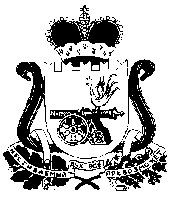 АДМИНИСТРАЦИЯСТОДОЛИЩЕНСКОГО СЕЛЬСКОГО ПОСЕЛЕНИЯПОЧИНКОВСКОГО РАЙОНА СМОЛЕНСКОЙ ОБЛАСТИП О С Т А Н О В Л Е Н И Еот   03.04.2018 года             № 12     О внесении изменений в постановление № 1 от 20.02.1992г. Главы   Стодолищенской    сельской администрации      В постановлении Главы Стодолищенской сельской администрации  № 1 от 20.02.1992 г. «О предоставлении земель в частную собственность граждан, проживающих на территории сельского Совета» в пункте 61 на странице 43 отсутствует имя и отчество гражданки Попковой Т.Н.    Администрация Стодолищенского сельского поселения Починковского района Смоленской области  п о с т а н о в л я е т:Внести изменение в постановление Главы Стодолищенской сельской администрации  № 1 от 20.02.1992 г. «О предоставлении земель в частную собственность граждан, проживающих на территории сельского Совета»  пункт 61 на странице 43  читать в следующей редакции:- «Попкова Татьяна Николаевна ул. Рабочая, п. Стодолище».Глава муниципального образования Стодолищенского сельского поселения Починковского района Смоленской области		                           Г.А. Знайко 